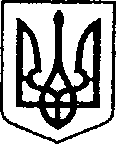                                                              УКРАЇНА                      	ЧЕРНІГІВСЬКА ОБЛАСТЬ	ПРОЕКТ     Н І Ж И Н С Ь К А    М І С Ь К А    Р А Д А       32 сесія VIII скликання                                    Р І Ш Е Н Н Я	від 10 серпня 2023 р.     	      м. Ніжин	                            № 49-32/2023Відповідно до статей 25, 26, 42, 59, 73 Закону України “Про місцеве самоврядування в Україні”, Земельного кодексу України, Закону України «Про землеустрій», Закону України «Про оренду землі», Регламенту Ніжинської міської ради Чернігівської області, затвердженого рішенням Ніжинської міської ради Чернігівської області VIII скликання від 27 листопада 2020 року № 3-2/2020 (зі змінами), керуючись рішенням  Ніжинської міської ради «Про затвердження Порядку оформлення земельної ділянки для будівництва окремого вхідного вузла на першому поверсі житлового багатоквартирного будинку» № 28-72/2020 від 29 квітня  2020р., враховуючи службову записку управління культури і туризму Ніжинської міської ради від 23.06.2023р. №1-16/210, службову записку управління культури і туризму від 23.06.2023р. № 1-16/210, службову записку Управління комунального майна та земельних відносин від 27.06.2023р. №553; від 20.07.2023р. № 643; від 03.05.2023р. № 360; від 02.08.2023р. № 677; від 04.08.2023р. №687, розглянувши заяви фізичних осіб, фізичної особи-підприємця,  міська рада вирішила:           1. Надати дозвіл Управлінню комунального майна та земельних відносин  Ніжинської міської ради на виготовлення проекту землеустрою щодо відведення земельної ділянки за адресою: Чернігівська обл., Ніжинський район, с. Кунашівка, вул. Незалежності, 21, орієнтовною площею  0,2500 га, для будівництва та обслуговування будівель закладів культурно-просвітницького обслуговування (розміщення громадського будинку з господарськимим (допоміжними) будівлями та спорудами «Будинку культури»).            2. Затвердити проект землеустрою щодо відведення земельної ділянки Ніжинської міської ради за адресою: Чернігівська обл., м. Ніжин,                            вул. Об’їжджа,  кадастровий  номер 7410400000:04:022:0098,  площею 0,0555 га, для будівництва та обслуговування будівель торгівлі  та здійснити реєстрацію земельної ділянки за Ніжинською міською радою відповідно до Закону України «Про державну реєстрацію речових прав на нерухоме майно та їх обтяжень». 																																           Обмеження у використанні земельної ділянки площею 0,0085 га  встановлені у формі території в лініях регулювання забудови.            3. Надати дозвіл Управлінню комунального майна та земельних відносин  Ніжинської міської ради на виготовлення проекту землеустрою щодо відведення земельної ділянки, цільове призначення якої змінюється  із для будівництва і обслуговування багатоквартирного житлового будинку на цільове призначення для будівництва та обслуговування об’єктів рекреаційного призначення (для розміщення скверу «Героїв Рятівників»), кадастровий  номер 7410400000:01:026:0033, за адресою: Чернігівська обл.,              м. Ніжин, вул. Космонавтів, 44-а, площею  0,3600 га.           4. Погодити технічну документацію із землеустрою щодо поділу земельної ділянки Ніжинської міської ради Чернігівської області, загальною площею 3,8343 га,  за адресою: Чернігівська обл., м. Ніжин, вул. Незалежності, 21, к.1,2,3,4,5, вул. Об’їжджа, 116, к.1,2,3,4,5,6, кадастровий номер 7410400000:04:022:0041, для будівництва та обслуговування багатоквартирного житлового будинку, шляхом виокремлення земельної ділянки під багатоквартирним будинком за адресою: м. Ніжин, вул. Незалежності, 21 к.3 на дві земельні ділянки.            4.1. - земельна ділянка орієнтовною площею 3,4387 га, за адресою:                 м. Ніжин, вул. Незалежності, 21, к.1,2,4,5, вул. Об’їжджа, 116, к.1,2,3,4,5,6,  кадастровий номер 7410400000:04:022:0104, для будівництва та обслуговування багатоквартирного житлового будинку;                4.2. - земельна ділянка орієнтовною площею 0,3956 га, за адресою:                  м. Ніжин, вул. Незалежності, 21, к.3, кадастровий номер 7410400000:04:022:0102, для будівництва та обслуговування багатоквартирного житлового будинку.            5. Надати дозвіл Управлінню комунального майна та земельних відносин  Ніжинської міської ради на виготовлення технічної документації із землеустрою щодо встановлення (відновлення) меж земельної ділянки в натурі (на місцевості) Ніжинської міської ради за адресою: Чернігівська обл., м. Ніжин,  вул. Шевченка, 124 Б, площею 0,1392 га, для розміщення, будівництва, експлуатації та обслуговування будівель і споруд об’єктів енергогенеруючих підприємств, установ і організацій (для розміщення нежитлової будівлі «Котельня»). Державний акт на право постійного користування № II-ЧН №000347  від 27 жовтня 1998 року.           6.  Надати згоду фізичній особі Євтуху Івану Сергійовичу на заключення договору суперфіцію з Ніжинською міською радою земельної ділянки площею 0,0013 га, кадастровий номер: 7410400000:04:002:0020,  для будівництва та обслуговування багатоквартирного житлового будинку, за адресою: м. Ніжин, вул. Покровська, 4 строком на 2 (два) роки  з метою будівництва окремого вхідного вузла на першому поверсі до квартири  № 2 по вул. Покровська, 4 в м. Ніжині.                       6.1. Встановити плату за користування земельною ділянкою площею 0,0013 га, на підставі договору суперфіцію з метою будівництва окремого вхідного вузла на першому поверсі до квартири № 2 в м. Ніжині,  вул. Покровська, 4, кадастровий номер: 7410400000:04:002:0020, на рівні трьох відсотків від нормативної грошової оцінки земельної ділянки за один рік.            6.2. Фізичній особі  Євтуху Івану Сергійовичу в трьохмісячний термін зареєструвати договір суперфіцію земельної ділянки, для будівництва окремого вхідного вузла на першому поверсі до квартири № 2 по вул. Покровська, 4 в м.Ніжині, площею 0,0013 га, кадастровий номер: 7410400000:04:002:0020, для будівництва та обслуговування багатоквартирного житлового будинку  за адресою: м. Ніжин,                                   вул. Покровська, 4.           7.  Припинити договір суперфіцію від 09.07.2021 року, укладений між Ніжинською міською радою та фізичною особою Жидок Катериною Іванівною на підставі п.1 рішення Ніжинської міської ради «Про надання  дозволу на заключення договору суперфіцію» № 37-11/2021 від 01 липня 2021р.  (номер запису про інше речове право: 43162314) з метою будівництва                          окремого вхідного вузла на першому поверсі до квартири № 38, 51 по                                           вул. Покровська, 16  в  м. Ніжині, площею 0,0016 га, кадастровий номер: 7410400000:04:002:0220, для будівництва і обслуговування багатоквартирного житлового будинку, за адресою: м. Ніжин, вул.  Покровська, 16  у зв’язку з закінченням терміну його дії, введенням в експлуатацію та реєстрацією права власності  вхідного вузла.         7.1.  Надати у користування на умовах оренди строком на 10 (десять) років фізичній особі Жидок Катерині Іванівні земельну ділянку площею 0,0016 га, кадастровий номер 7410400000:02:002:0220, для будівництва і обслуговування багатоквартирного житлового будинку, для розміщення  окремого вхідного вузла на першому поверсі до нежитлового приміщення              № 38 за адресою: Чернігівська обл., м.Ніжин, вул. Покровська, 16, що належить їй на праві власності відповідно до Витягу з реєстру речових прав від 16.06.2023р., номер відомостей про речове право:  50701359.           7.2. Встановити орендну плату за земельну ділянку площею 0,0016 га, кадастровий номер 7410400000:04:002:0220, для будівництва і обслуговування багатоквартирного житлового будинку, для розміщення  окремого вхідного вузла на першому поверсі до нежитлового приміщення № 38 за адресою: Чернігівська обл., м. Ніжин, вул. Покровська, 16, на рівні трьох відсотків від нормативної грошової оцінки земельної ділянки за один рік.         7.3. Фізичній особі Жидок Катерині Іванівні заключити договір                   оренди земельної ділянки площею 0,0016 га, кадастровий номер 7410400000:04:002:0220 для розміщення  окремого вхідного вузла на першому поверсі до нежитлового приміщення № 38 за адресою: Чернігівська обл.,                  м. Ніжин, вул. Покровська, 16.         7.4. Фізичній особі Жидок Катерині Іванівні зареєструвати договір оренди земельної ділянки площею 0,0016 га, кадастровий номер 7410400000:04:002:0220, для розміщення  окремого вхідного вузла на першому поверсі до нежитлового приміщення № 38 за адресою: Чернігівська обл., м. Ніжин, вул. Покровська, 16  відповідно до Закону України «Про державну реєстрацію речових прав на нерухоме майно та їх обтяжень».    8. Припинити договір суперфіцію від 11 серпня 2021 року, укладений між Ніжинською міською радою та фізичною особою Ювчик Євгеном Анатолійовичем на підставі п.2 рішення Ніжинської міської ради «Про надання дозволу на заключення договору суперфіцію» № 37-11/2021 від                   01 липня 2021 р. (номер запису про інше речове право: 43598386) з метою будівництва окремого вхідного вузла на першому поверсі до квартири № 20                                 по вул. Прощенка Станіслава, 15б  в м. Ніжині, площею 0,0007 га, кадастровий                                  номер: 7410400000:02:004:0136, для будівництва та обслуговування багатоквартирного житлового будинку, за адресою: Чернігівська обл.,                             м. Ніжин, вул. Прощенка Станіслава, 15б  в зв’язку з закінченням терміну його дії.    8.1.  На підставі ст.126¹ Земельного кодексу України, враховуючи переважне право суперфіціарія на укладання договору суперфіцію на новий строк, поновити договір суперфіцію фізичній особі Ювчику Євгену Анатолійовичу строком на 2 (два) роки з метою будівництва окремого вхідного вузла на першому поверсі до квартири №20 по вул. Прощенка Станіслава, 15б,  що знаходиться на земельній ділянки  за адресою: Чернігівська обл., м. Ніжин, вул. Прощенка Станіслава, 15б, площею  0,0007 га, кадастровий номер: 7410400000:02:004:0136, для будівництва та обслуговування багатоквартирного житлового будинку, шляхом укладання договору суперфіцію на новий строк.				                 8.2.  Встановити плату за користування земельною ділянкою площею 0,0007 га, на підставі договору суперфіцію з метою будівництва окремого вхідного вузла на першому поверсі до квартири № 20 по вул. Прощенка Станіслава, 15б  в  м. Ніжині, площею 0,0007 га, кадастровий номер: 7410400000:02:004:0136 на рівні трьох відсотків від нормативної грошової оцінки земельної ділянки за один рік.     8.3. Фізичній особі  Ювчику Євгену Анатолійовичу зареєструвати договір суперфіцію земельної ділянки з метою будівництва окремого вхідного вузла на першому поверсі до квартири № 20  по вул. Прощенка Станіслава, 15б в м. Ніжині, площею 0,0007 га, кадастровий номер: 7410400000:02:004:0136 для будівництва та обслуговування багатоквартирного житлового будинку за адресою: Чернігівська обл.,                   м. Ніжин, вул. Прощенка Станіслава, 15б відповідно до Закону України                  «Про державну реєстрацію речових прав на нерухоме майно та їх обтяжень».            9.  Внести зміни в  п. 13 рішення Ніжинської міської ради                          № 99-31/2023 від 20.06.2023р. «Про погодження технічної  документації щодо поділу земельної ділянки, затвердження проекту землеустрою, надання дозволу на виготовлення проекту землеустрою, надання дозволу на поділ земельної ділянки, припинення договору суперфіцію, поновлення договору суперфіцію, надання в оренду земельної ділянки», виклавши його в наступній редакції:           «13. Затвердити проект землеустрою щодо відведення земельної ділянки Ніжинської міської ради за адресою: Чернігівська обл., м. Ніжин,                           вул. Шевченка,  кадастровий  номер 7410400000:04:022:0363, площею 0,0333 га, для будівництва та обслуговування будівель торгівлі  та  здійснити реєстрацію земельної ділянки за Ніжинською міською радою відповідно до Закону України «Про державну реєстрацію речових прав на нерухоме майно та їх обтяжень».          Обмеження у використанні земельної ділянки площею 0,0191 га  встановлені у формі охоронної зони навколо (уздовж) об’єкта енергетичної системи.    Обмеження у використанні земельної ділянки площею 0,0216 га  встановлені у формі охоронної зони навколо інженерних комунікацій».  10. Надати дозвіл Управлінню комунального майна та земельних відносин  Ніжинської міської ради на виготовлення технічної документації із землеустрою щодо поділу земельної ділянки Ніжинської міської ради загальною площею 3,3980 га,  за адресою: Чернігівська обл., м. Ніжин,                   вул. Маріупольська, кадастровий номер 7410400000:02:012:0019, для будівництва та обслуговування адміністративних будинків, офісних будівель компаній, які займаються підприємницькою діяльністю, пов’язаною з отриманням прибутку, на дві окремі ділянки:10.1. - земельна ділянка орієнтовною площею 3,2926 га, за адресою: Чернігівська обл., м. Ніжин,   вул. Маріупольська, 52г;					10.2. - земельна ділянка орієнтовною площею 0,1054 га, за адресою:                  м. Ніжин, вул. Маріупольська, 52г.	             11.  Внести зміни в  п. 19 рішення Ніжинської міської ради                          № 99-31/2023 від 20.06.2023р. «Про погодження технічної  документації щодо поділу земельної ділянки, затвердження проекту землеустрою, надання дозволу на виготовлення проекту землеустрою, надання дозволу на поділ земельної ділянки, припинення договору суперфіцію, поновлення договору суперфіцію, надання в оренду земельної ділянки», виклавши його в наступній редакції:«19. Надати дозвіл Управлінню комунального майна та земельних відносин  Ніжинської міської ради на виготовлення проекту землеустрою щодо відведення земельної ділянки орієнтовною площею 1,0000 га за адресою: Чернігівська обл., м. Ніжин, вул. Космонавтів, для будівництва та обслуговування багатоквартирного житлового будинку».            12.  Начальнику Управління комунального майна та земельних відносин  Онокало І.А.  забезпечити  оприлюднення даного рішення на офіційному сайті Ніжинської міської ради протягом п’яти робочих днів з дня його прийняття.             13. Організацію виконання даного рішення покласти на першого заступника міського голови з питань діяльності виконавчих органів ради Вовченко Ф.І. та  Управління комунального майна та земельних відносин Ніжинської міської ради (Онокало І.А.).             14.  Контроль за виконанням даного рішення покласти на постійну комісію міської ради з питань регулювання земельних відносин, архітектури, будівництва та охорони навколишнього середовища (голова комісії Глотко В.В.).          Міський голова            		                               Олександр  КОДОЛАПро надання дозволу на виготовлення проекту землеустрою, виготовлення технічної документації, про затвердження проекту землеустрою, про погодження технічної документації щодо поділу земельної ділянки, надання згоди на заключення договору суперфіцію, припинення договору суперфіцію, надання у користування на умовах оренди, внесення зміни в рішення міської ради, надання дозволу на поділ земельної ділянки